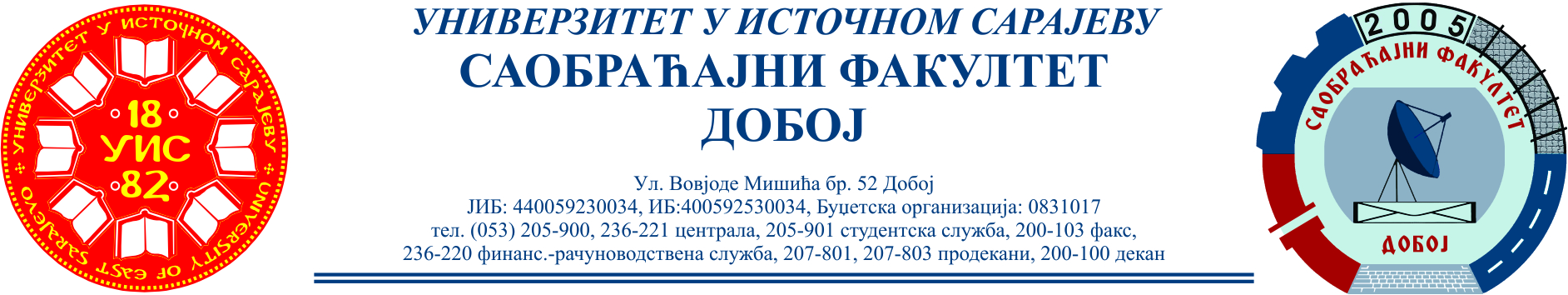 SAOBRAĆAJNI ODSIJEK;         SMJER: SVI SMJEROVI;            Školska godina: 2020/2021Predmet: TRANSPORTNA SREDSTVA I UREĐAJI RJEŠENJA ISPITNIH ZADATAKA TREĆEG  ISPITNOG ROKA održanog 07.04.2021.god. ZADATAK 1:  Teretno motorno vozilo za odvoz smeća kreće se na usponu od 4% konstantnom brzinom od 50 [km/h] po betonu lošeg kvaliteta po „Wolf-u“. Vozilo je mase 5220 [kg], koji ima čeonu površinu od 3 [m2],   koeficijent otpora vazduha od 1,0; zapremninske težine vazduha od 12,2 [N/m3]. Stepen iskorišćenja transmisije iznosi 0,85. Potrebno je odrediti ukupan otpor kretanju ovoga vozila i potrebnu snagu motora na zamajcu.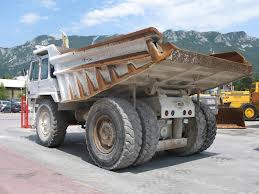 Vozilo za prevoz smećaUkupni otpor pri kretanju kamiona konstantnom brzinom na usponu:Iz tabele T.1.1. zbirke riješenih zadataka očitavam f=0,020.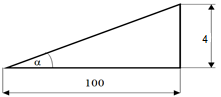     →  sin(2,29) = 0,039;      a cos(2,29) = 0,999.Snaga na zamajcu motora određena je izrazom:ZADATAK 2:Na motorno vozilo ugrađena je jednodiskonska spojnica spoljnog prečnika 250 [mm] širine tarne površine 51 [mm]. Uz koeficijent trenja vrijednosti 0,2 ostvaruje se ukupna sila trenja od 3200 [N].  Potrebno je:odrediti i usvojiti standardne prečnike diska,izračunati ukupnu tarnu površinu diska,izračunati srednji poluprečnik diska,izračunati obrtni moment koji spojnica prenosi. 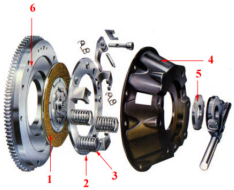 Frikciona spojnica sa spiralnim oprugama → Usvajam iz tabele T.4.1 zbirke standardni spoljašnji prečnik od 250 [mm] i unutrašnji prečnik od 145 [mm].ZADATAK  3.  Inerciona spojnica sa pripadajućim elementima                                                                    Rješenja zadataka izradio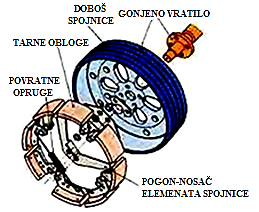 							                              predmetni profesor:							                         Prof. dr Zdravko B. Nunić